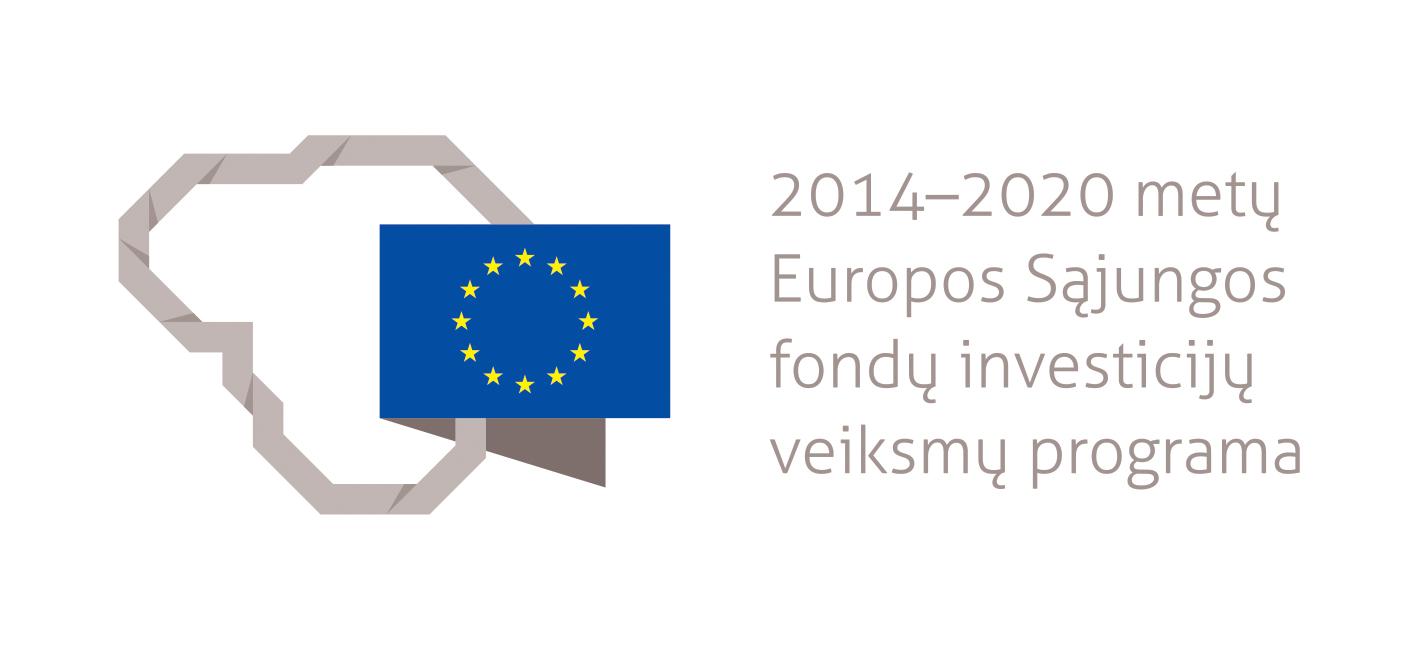 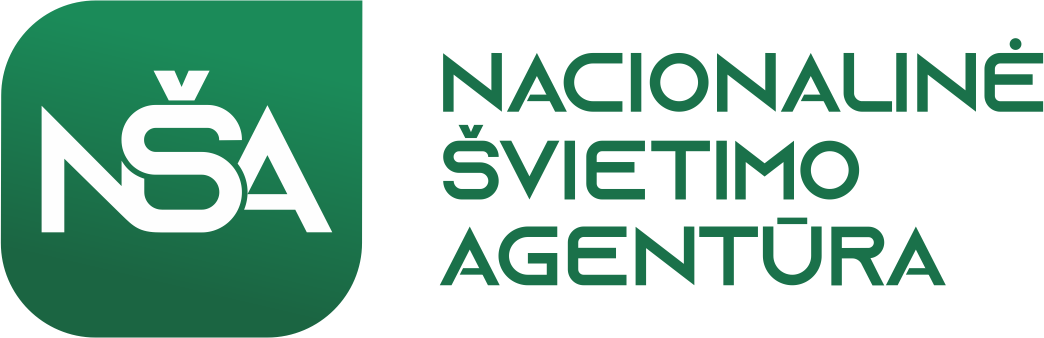 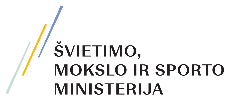 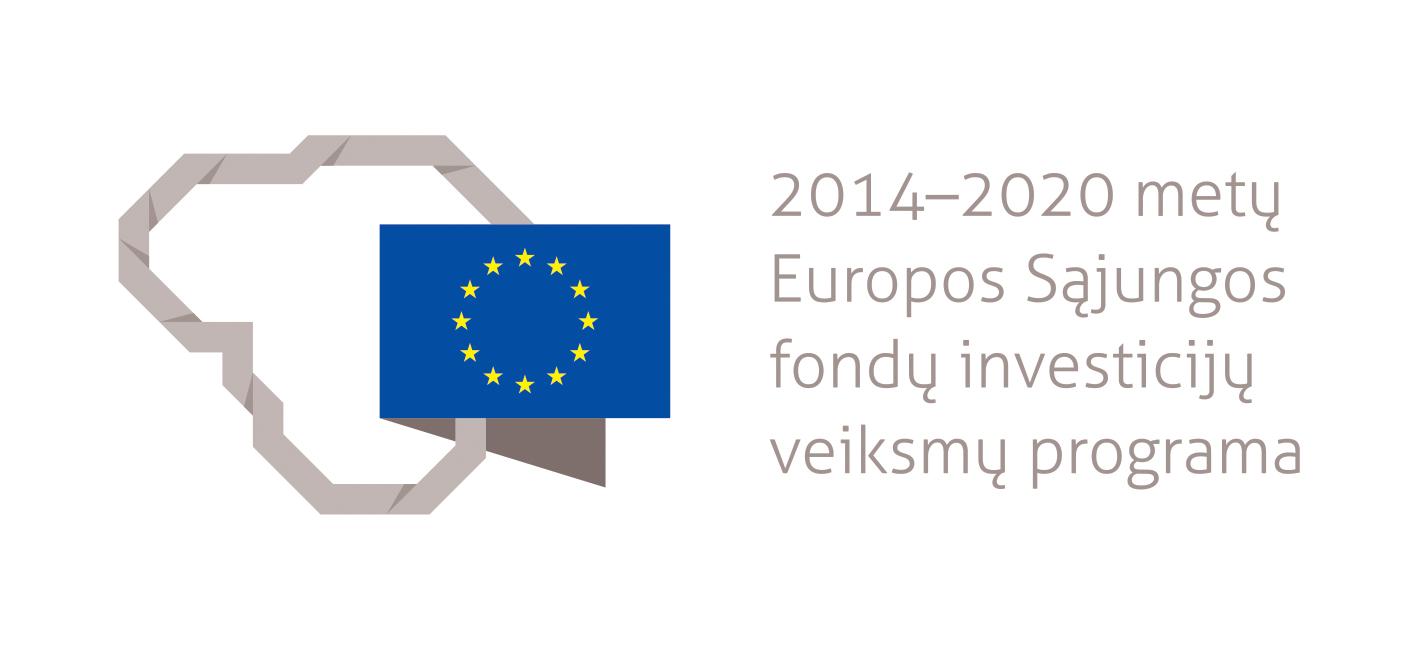 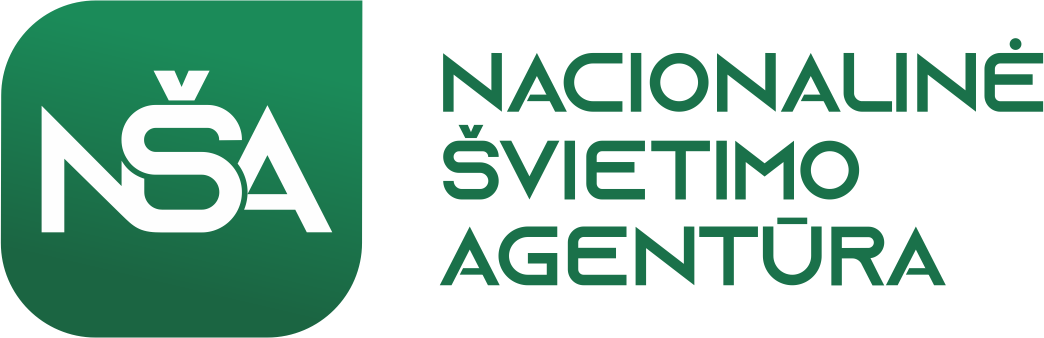 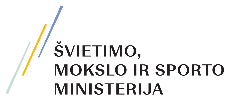 Europos Sąjungos struktūrinių fondų lėšųbendrai finansuojamas projektas Nr. 09.2.1-ESFA-V-726-03-0001„Skaitmeninio ugdymo turinio kūrimas ir diegimas“FILOSOFIJOS VIDURINIO UGDYMO BENDROSIOS PROGRAMOS ĮGYVENDINIMO REKOMENDACIJOSFilosofijos vidurinio ugdymo bendrosios programos įgyvendinimo rekomendacijas rengė:dr. Sigita Šilingaitė, dr. Lina VidauskytėDALYKO NAUJO TURINIO MOKYMO REKOMENDACIJOSFilosofijos dalyko rekomenduojama mokyti pasitelkus tiek tradicinius (teksto analizė), tiek netradicinius (įvairios kūrybinės veiklos) mokymo būdus. Rekomenduojama nuosekliai sekti siūlomas temas, kurios padės vis labiau plėsti filosofinį akiratį, suvokti filosofinį “karkasą”.  Vertėtų koncentruotis į filosofijos skirtumus nuo ideologijos, meno, religijos. Mokantis įvairių filosofijos istorijai priklausančių teorijų, svarbu susitelkti ties jų poveikiu kultūrai ir savivokos raidai. Siūloma suteikti mokiniams ne tik bendrą suvokimą apie filosofijos tradiciją, bet ir apie atskirų filosofijos disciplinų specifiką. Tai reiškia, kad programa neturėtų būti suprantama tik kaip filosofijos istorija. Mokantis dalyko svarbu nuolatos reflektuoti vidurinio ugdymo programoje numatytas ugdyti septynias kompetencijas: pažinimo, kultūrinę, kūrybiškumo, komunikavimo, socialinę, emocinę ir sveikos gyvensenos, skaitmeninę, pilietiškumo. Šios kompetencijos yra labai aiški nuoroda į filosofijos žinių pritaikomumą praktiniame gyvenime. Tokia nuostata suponuoja, kad filosofija yra daugiau nei tik teorinis mąstymas. Filosofijos kaip gyvenimo būdo samprata susiformavo dar Antikoje, bet ilgainiui apmirė dėl filosofijos virsmo universitetine disciplina.Įgyvendinant Filosofijos BP rekomenduojama naudoti tokius metodus:Apversta klasėPagal metodą “Apversta klasė” mokiniai peržiūri pamokų medžiagą namuose ir dirba su projektais bei užduotimis klasėje. Taikant apverstos klasės metodą mokiniai atlieka teminius darbus, kurie paprastai būna atiekami namuose, bet šiuo atveju jie atliekami kaip namų darbai klasėje. Apversta klasė suteikia puikią erdvę tarpusavio bendradarbiavimui (ugdoma komunikavimo kompetencija). Mokiniai gali bendradarbiauti, kad užbaigtų grupinius projektus, debatus ir praktinius darbus. Mokytojai nėra apverstos klasės centras. Šiuo atveju, mokytojai yra lankstesni, į juos galima kreiptis individualios pagalbos, mokytojas taip pat pateikia įvertinimus, nurodymus mokiniams ir mokinių grupėms, kai jie baigia savo darbą.Personalizuotas mokymasisPersonalizuoto mokymosi metu mokymosi turinys pritaikomas kiekvienam mokiniui. Užuot pasirinkę vieną metodą ar strategiją, skirtą mokyti visą klasę, mokytojai prisitaiko prie kiekvieno mokinio stipriųjų pusių, kad padėtų jiems pasiekti siekinius. Nors šios individualizuotos mokymosi kelionės kiekvienam mokiniui yra skirtingos, galutinis tikslas yra dalyko įvaldymas arba jų klasės standartų atitikimas. Taigi galime galvoti apie tai kaip apie skirtingus kelius, vedančius į tą pačią vietą.Projektais grįstas mokymasisProjektais grįstas mokymasis yra veiksmingas metodas, padedantis mokiniams savarankiškai mokytis. Taikant tokį mokymosi būdą, mokiniai nustato realaus pasaulio problemą, tada sukuria jai sprendimą. Šio metodo sėkmingumas priklauso nuo pagrindinių įgūdžių, pvz., tyrimų, kritinio mąstymo, problemų sprendimo ir bendradarbiavimo, ugdymo. Projektinis mokymasis yra aktyvus mokymosi metodas, kai mokiniai įgyja meistriškumo taikydami savo žinias, o ne jas įsimindami. Kaip ir “Apverstos klasės” metodo atveju, mokytojo vaidmuo tampa palydėtojo vaidmeniu, o mokiniai prisiima atsakomybę už savo mokymąsi.Tyrimais grįstas mokymasisTyrimais grįstas mokymasis lavina mokinių mąstymą ir problemų sprendimo įgūdžius. Atsisakoma pamokos vedimo paskaitos stiliumi, mokytojas kelia klausimus, nurodo galimus scenarijus ir problemas. Tuomet mokiniai tyrinėja šias temas individualiai arba grupėse, kad suformuluotų savo atsakymus. Tada jie gali pristatyti savo išvadas ir patvirtinamuosius įrodymus klasei kartu su kitais mokiniais. Mokiniai gali toliau tobulinti savo atsakymus klausydami, ką rado kiti mokiniai, taip pat nustatydami sritis, kurioms reikia daugiau dėmesio ir detalių.Mozaikos metodasMozaikos metodas yra dar vienas iš aktyvaus mokymosi metodų. Svarbiausia, kad šis metodas suteikia mokiniams galimybę mokyti kitus mokinius. Ko nors paaiškinimas kitam/kitiems laikomas aukščiausiu supratimo lygmeniu. Mozaikos metodo pagalba mokiniai suskirstomi į grupes ir jiems suteikiama įvairi informacija apie tyrinėjamą reiškinį. Tada kiekvienos grupės mokiniai turi įsisavinti pakankamai informacijos savarankiškai, kad galėtų ją paaiškinti kitai grupei. Procesas užbaigiamas kuomet kiekviena grupė turi visą informaciją, kad užbaigtų galvosūkį.Atvirų klausimų kėlimasMokiniai, ypač sėkmingai besimokantys, gali per daug pasikliauti vadovėlių atsakymais. Laikui bėgant jie gali įgyti polinkį manyti, kad yra tik teisingi ir neteisingi atsakymai. Tačiau dauguma filosofinių klausimų neturi teisingų ar neteisingų atsakymų. Užduodami atvirus klausimus mokytojai skatina aktyvius pokalbius klasėje. Mokiniai gali sujungti įvairią informaciją, kurią išmoko ar patyrė savo gyvenime. Taikant šį metodą mokiniai mokysis ne tik viešai kalbėti (komunikavimo kompetencijos ugdymas), bet ir  bendrauti ir bendradarbiauti, priimti nuomonių įvairovę. Bendraamžių mokymasKaip buvo minėta aptariant moziakos metodą, mokiniai demonstruoja meistriškumą, kuomet aiškina ar moko kitus. Todėl siūlome leisti mokiniams pasirinkti dominančią sritį iš dėstomo dalyko. Suteikite jiems galimybę savarankiškai tyrinėti temą ir sukurti jos pristatymą. Skirkite pamokos laiko, kad mokiniai galėtų pristatyti savo bendraamžius savo temą. Mokydami bendraamžius, mokiniai įgyja įgūdžių, tokių kaip savarankiškas mokymasis, pristatymo įgūdžiai ir pasitikėjimas savimi.Mišrus mokymasisMišrus mokymasis sujungia fizinę ir virtualią mokymosi patirtį, kuri suteikia mokiniams daugiau galimybių valdyti mokymosi laiką, vietą, tempą. Mišrus mokymasis įdomus tuo, kad jis suteikia tradicinę patirtį klasėje, taip pat virtualius įrankius (ugdoma skaitmeninė kompetencija) ir mokymosi galimybes. Vis dėlto technologijos yra pagrindinė mišraus mokymosi dalis. Mišraus mokymosi lankstumas leidžia mokiniams labiau kontroliuoti savo mokymosi metodus – galbūt jie žiūrės internetines pamokas namuose ir dalyvaus bendrose virtualiose grupėse. Toks mokymosi metodas yra svarbus ne tik pandemijos sąlygomis. Grįžtamojo ryšio suteikimasGrįžtamojo ryšio suteikimas yra labai svarbi mokymosi proceso dalis. Mokiniai turi išmokti pasiūlyti konstruktyvų grįžtamąjį ryšį ir priimti atsiliepimus. Suteikite mokiniams grįžtamojo ryšio teikimo mechanizmą. Virtualioje klasėje grįžtamojo ryšio įrankiai, pvz., apklausa ar jaustukai, yra puikus būdas greitai gauti atsiliepimų. Jūs netgi galite mesti iššūkį arba paprašyti mokinių išplėsti savo atsiliepimus, tada paprašyti kitų mokinių, turinčių priešingą nuomonę, aptarti, kodėl jie galvoja kitaip.Aktyvus mokymasisDaugelis aukščiau aptartų mokymosi strategijų yra aktyvaus mokymosi strategijos. Aktyvaus mokymosi metodai skatina mokinius diskutuoti, prisidėti, dalyvauti, tyrinėti ir kurti. Svarbiausia, kad taikant aktyvaus mokymosi metodus, skatinamas mokinių aktyvumas, veikimas, klausimų kėlimas. Kūrybiniai metodaiFilosofinio teksto skaitymą ir analizavimą rekomenduojama papildyti kūrybinėmis užduotimis, kurios taip pat padės įsisavinti naują medžiagą. Pavyzdžiui, siūloma taikyti fotografiją, fiksuoti kaip viena ar kita filosofinė tema reiškiasi jų kasdienybėje. Sukurti fotografijų ciklus, siekiant atskleisti, pavyzdžiui, egzistencializmo temą. Tokiu būdu bus aktyviai ugdoma kūrybiškumo kompetencija ir formuosis sąsajos tarp teorijos ir praktikos. Aukštesniųjų pasiekimų ugdymas. Aukštesnius gebėjimus siūloma ugdant filosofines žinias, jų interpretavimo tradicijas bei jų taikymą įvairiuose kontekstuose. Šie kontekstai galėtų būti: mokslas, teisė, religija, menas. Savo ruožtu tokios žinios ir hermeneutiniai gebėjimai turėtų būti taikomi ir svarstant įvairias dabarties problemas. Todėl siūloma mokyti mokinius patiems surasti filosofinę problemą, ją mokytis perteikti įvairių medijų pagalba - žodžiu, raštu ir vaizdu. Šiuolaikinės technologijos suteikia įvairiausių galimybių perteikti filosofines idėjas. Kartu siūloma mokiniams mokytis filosofinį turinį artikuliuoti įvairiomis tikslinėms auditorijoms. Tai gali būti ir filosofinių idėjų perteikimas pradinukams ar vyresnio amžiaus žmonėms. Tokių pranešimų kūrimas padeda ugdytis jautrumą auditorijai ir skatina kūrybiškumą. Nereikia bijoti naudotis vaizdais, memais, kurie išreiškia filosofinę mintį. Vizualinis mąstymas gali padėti siekiant slenkstinio pasiekimo lygio, kuomet abstrakti artikuliacija yra sunkiai pasiekiama. 11 ir 12 klasės. Aukštesnius pasiekimus siūloma ugdyti: per žinių pritaikymą kontekstuose;per filosofinių žinių susiejimą su dabarties problemomis;per technologines priemones;per vizualinio mąstymo ugdymą;per kūrybines veiklas;per pranešimų konferencijoms rengimą;per dalyvavimą filosofijos olimpiadose (nacionalinėje bei tarptautinėje);per žinių perdavimą/paaiškinimą kitiems, pavyzdžiui, jaunesniems mokiniams. Kalbinių gebėjimų ugdymas per dalyko pamokas.Per filosofijos dalyko pamoką mokiniai ugdosi sakytinės ir rašytinės kalbos gebėjimus. Tam pasitelkiamas pokalbis (diskusija) ir įvairūs (nebūtinai didelės apimties) rašto darbai. Filosofijos pamokoje labai daug kasdienio gyvenimo pavyzdžių, kurie dažniausiai ivardijami/apibūdinami kasdiene kalba. Filosofijos pamokų metu rekomenduojama pakelti kalbos lygį į aukštesnį (apibendrinimas, taisyklingas įvardijimas, raiškus minties išreiškimas ir užbaigimas, loginė jungtis ir išvada). Siūloma pamokose naudoti poetų, rašytojų ir filosofų tekstų ištraukas, kurios padėtų auginti kalbinį lygmenį mokiniui. Sąvokos nėra prioritetas, nes filosofijoje galima bet kokį kalbos žodį paversti sąvoka. Šitą virsmą savoka būtina trumpai mokiniams paaiškinti, priminti įvairiose situacijoje ir skatinti šitokio „sąvokyno“ kūrimą. Pavyzdžiui: mokiniai gali gyvenimą pavadinti “kelione į save”, “sugrįžimu namo” ir pavartodami tokias “sąvokas” (ar net sakytume metaforas) pasinaudotų Homero kūriniu “Odisėja”. Ši sąvoka nurodo, kad visą gyvenimą mes ieškome savo tikrojo “aš”. Mokiniai, kuriems kyla gimtosios kalbos vartojimo sunkumų, pradžioje gali būti skatinami palyginti žodžių reikšmes (su mokytojo pagalba ir be jo), svarbu mokinius padrąsinti kalbėti net ir klystant; jiems vertėtų parengti papildomą užduotį, kurią atlikdamas mokinys jaustųsi stipriau – pvz., vertimas ir pan. Skirtingų kalbų ir jų atveriamo pasaulio supratimo filosofinių įžvalgų galima surasti originaliame filosofo Antano Maceinos veikale „Daiktas ir Žodis“ (V., aidai, 1998).Mokiniams iš pažeidžiamų grupių siūloma taip pat skirti daugiau dėmesio kalbiniu aspektu – pasiūlyti pasvarstyti kodėl vienas ar kitas žodis netinkamas ar pan. skatinti mokinį tapti jautresniu kalbai, nes ir dalyko turinyje yra nemažai dėmesio skirta suvokti žodžio ir vaizdo reikšmę įvairiose  situacijose. Tokia kalbos objektyvacija padeda ugdytis kalbinius gebėjimus. Filosofijos pamokose vertėtų mokinius drąsinti reikšti mintis žodžiu, tokiu būdu jie ne tik kas kartą vis laisviau reikš savo mintis, bet ir suvoks nuomonių įvairovę, išgirs kitokius svarstymus, įsitrauks į diskusijas. III gimnazijos klasė. Pradedant mokytis filosofijos dalyko, svarbu pratinti mokinius drąsiai reikšti savo mintis žodžiu, svarstyti, garsiai apmąstyti perskaitytą tekstą, kelti klausimus, įvardinti ką suprato, ko nesuprato (tai ypatingai svarbu, bandyti sukonkretinti kas skaitant tekstą buvo neaišku). Diskusijas žodžiu vertėtų organizuoti apmąstant tiriamą reiškinį iš įvairių perspektyvų, svarbu mokytis ne tik išsakyti savo nuomonę, bet kartu mokėti nuo jos ir atsitraukti tam, kad išgirsti ką mano kiti diskusijos dalyviai. Mokantis diskutuoti rekomenduojama taikyti 6 kepurių metodą, kurio metu siekiama tyrinėjamą reiškinį apžvelgti iš skirtingų perspektyvų: ieškant faktų, ieškant teigiamų dalyko pusių, ieškant neigiamų dalyko pusių, ieškant kūrybiško sprendimo būdo, ieškant emocijomis grįsto sprendimo ir ieškant apibendrinimo. Daugiau informacijos apie šį metodą https://www.ugdome.lt/kompetencijos5-8/pagrindinis/kompetenciju-ugdymo-praktika/aktyvaus-mokymo-ir-mokymosi-metodai-ir-ju-taikymo-pavyzdziai/aktyvaus-mokymosi-metodai/sesiu-kepuriu-metodas/ IV gimnazijos klasė. Antrus metus mokantis filosofijos svarbu, kad mokiniai diskusijose jaustųsi laisvai, drąsiai, sklandžiai samprotautų viena ar kita filosofine tema.  Filosofijos pamokose galima naudoti debatų principą tam, kad baigę filosofijos kursą mokiniai gebėtų drąsiai žodžiu apmąstyti tiriamus reiškinius. Rekomenduotinas filosofų ir sąvokų sąrašas (iki tarpinio patikrinimo)Pereinamuoju laikotarpiu, 2023/2024 mokslo metais, besiruošiantiems laikyti tarpinį filosofijos dalyko patikrinimą (2024 03 12), rekomenduojama išsianalizuoti šiuos žemiau išvardintus filosofus bei sąvokas.Filosofai ir jų sąvokos:● Talis: pirmasis pradas (arche) - vanduo, Mileto mokykla.● Hėrakleitas: pirmasis pradas (arche) - ugnis, statiška ir dinamiška būtis, kaita.● Pitagoras: pirmasis pradas (arche) - santykis, skaičius, harmonija.● Zenonas: Elėjos mokykla, paradoksai (vėžlio ir Achilo paradoksas), laikas.● Sokratas: “Pažink save”, “Žinau, kad nieko nežinau”, Sokrato teismas ir mirtis.● Diogenas: “Neužstok man saulės”.● Platonas: nuostaba, Olos alegorija, valstybės samprata, idėja, gėris, prisiminimas, protas, dialektika.● Aristotelis: Platono mokinys, aukso vidurio taisyklė, eudaimonija.● Dekartas: abejonė, Cogito ergo sum, mąstančioji ir tįsioji substancijos, racionalizmas.● Kantas: kategorinis imperatyvas, transcendentalumas, antinomijos, a priori ir a posteriori, Kanto antropologijos pamatiniai klausimai.● Kamiu: absurdas, Sizifo mitas.● Sartre: “Egzistencializmas - tai humanizmas” ir kt.Sąvokos:Filosofiniai ir nefilosofiniai klausimaiEmpirizmas ir racionalizmasOntologijaMetafizikaEpistemologijaGnoseologijaEgzistencializmasRibinės situacijosIdeologijaFilosofinė etikaFilosofinė estetika ir kt.2. VEIKLŲ PLANAVIMO IR KOMPETENCIJŲ UGDYMO PAVYZDŽIAI2.1. III gimnazijos klasė.Rekomenduojamas valandų paskirstymas pagal temas:2.2. IV gimnazijos klasėRekomenduojamas valandų paskirstymas pagal temas:Filosofijos Ilgalaikis planas IV gimnazijos klaseiUgdomi filosofijos pasiekimai: Rekomenduojamas valandų paskirstymas pagal pasiekimus:Bendra informacija: Mokslo metai _______________ Pamokų skaičius: 3 pamoka per savaitę , iš viso 103 pamokos, 10 pamokų kartojimui Vertinimas: _____________________________________________________________________________________ ________________________________________________________________________________________________________________________________________________________________________________________________________________________________________3. SKAITMENINĖS MOKYMO PRIEMONĖS, SKIRTOS BP ĮGYVENDINTI4. LITERATŪROS IR ŠALTINIŲ SĄRAŠASIII ir IV gimnazijos klasės.Sodeika T., Baranova J. Filosofija XI-XII klasėms. Tyto alba, Vilnius, 2002.Rubavičienė J. Etika: filosofija kaip praktika : [mokytojo knyga]. Tyto alba, Vilnius, 2002.J.G.Herder,  Idėjos žmonijos istorijos filosofijai. Vilnius: Margi raštai. I tomas, 2020Galimberti U. Kodėl? 100 filosofijos istorijų. Knyga, kuri moko mąstyti. Hubris, Vilnius, 2019.Tatarkiewicz W.Filosofija istorija, T.1-3. V., 2001.Colli G. Filosofijos gimimas. V., aidai, 2000.https://www.ugdome.lt/kompetencijos5-8/pagrindinis/kompetenciju-ugdymo-praktika/aktyvaus-mokymo-ir-mokymosi-metodai-ir-ju-taikymo-pavyzdziai/aktyvaus-mokymosi-metodai/sesiu-kepuriu-metodas/ Bendrųjų programų atnaujinimo gairės (2020), prieiga per internetą: https://www.nsa.smm.lt/wp-content/uploads/2020/01/bendruju-programu-atnaujinimo-gaires_internetine-versija.pdf  „Bendrajam ugdymui aktualios švietimo filosofijos idėjos“ (2020-10-02/03, Nacionalinė švietimo agentūra, Vilnius), prieiga per internetą: https://www.mokykla2030.lt/ugdymo-filosofija/ Sodeika T., Baranova J. Filosofija: žmogus XII klasėms. Tyto alba, Vilnius, 2007.Maceina A. Religijos filosofija. V. Katalikų pasaulio leidiniai, 1990Tatarkiewicz W. Šešių sąvokų istorija. Vilnius: Vaga, 2007Filosofija. Pegaso kolekcija. Vilnius, Alma littera, 2018.Guattari F., Deleuze G. Kas yra filosofija? Vilnius, Phi knygos, 2019.Descartes R. Metafiziniai apmąstymai. Vilnius, Phi knygos, 2021. Kierkegaard S. Nerimo sąvoka. Vilnius, Phi knygos, 2020. 5. UŽDUOČIŲ AR MOKINIŲ DARBŲ, ILIUSTRUOJANČIŲ PASIEKIMŲ LYGIUS, PAVYZDŽIAIIII gimnazijos klasė.Filosofinių klausimų specifikos suvokimas (A). Filosofinių klausimų specifika suvokiama per filosofijos kilmės analizę, filosofinio požiūrio specifikos interpretavimą bei filosofijos kaip gyvenimo būdo suvokimą.  Šios pasiekimų srities mokinių pasiekimai:A1. Skirti ir aiškinti filosofinių klausimų, filosofinio požiūrio ypatybes kitų klausimų kontekste.A2. Analizuoti ir kūrybiškai taikyti egzistenciniame kontekste filosofijos kilmės ir ištakos aspektus.A3. Aiškinti ir analizuoti, kūrybiškai interpretuoti ir savo kasdienybėje taikyti filosofijos kaip gyvenimo būdo ir filosofijos kaip teorijos santykį. A4. Skirti ir analizuoti filosofijos ir ideologijos santykį. Filosofinių klausimų specifikos suvokimas (A) Filosofinių klausimų specifikos suvokimas (A) Filosofinių klausimų specifikos suvokimas (A) A1Skirti ir aiškinti filosofinių klausimų, filosofinio požiūrio ypatybes kitų klausimų kontekste.8 valandosA2Analizuoti ir kūrybiškai taikyti egzistenciniame kontekste filosofijos kilmės ir ištakos aspektus.8 valandosA3Aiškinti ir analizuoti, kūrybiškai interpretuoti ir savo kasdienybėje taikyti filosofijos kaip gyvenimo būdo ir filosofijos kaip teorijos santykį.8 valandosA4Skirti ir analizuoti filosofijos ir ideologijos santykį.8 valandosTikrovės  pažinimas (B)Tikrovės  pažinimas (B)Tikrovės  pažinimas (B)B1Analizuoti filosofijos ir kitų mokslų santykio požymius, esmines problemas, mokslinį ir filosofinį tikrovės pažinimą.8 valandosB2Filosofiškai aiškinti Platono olos alegoriją, I. Kanto transcendentalinės filosofijos esminius požymius.8 valandosB3Interpretuoti daiktišką (statišką; lot. realitas) ir dinaminį (lot. actualitas) būties aspektus, kūrybiškai taikyti dinaminio tikrovės aspekto analizę egzistenciniame kontekste. “Į tą pačią upę du kartus neįžengsi” (Herakleitas).8 valandosB4Filosofiškai aiškinti, pateikti pavyzdžius, nurodant skirtumus tarp tiesos ir nuomonės.8 valandosEtinių sistemų ir klausimų hermeneutika (C) Etinių sistemų ir klausimų hermeneutika (C) Etinių sistemų ir klausimų hermeneutika (C) C1Aiškinti esminius etikos ir moralės požymius, pagrindines teorijas, autorius.8 valandosC2Aiškinti laisvės problemą etikoje.8 valandosC3Analizuoti, kūrybiškai interpretuoti ir taikyti kasdieniame gyvenime epikūrizmo, kinikų ir stoikų mąstymo esminius aspektus.8 valandosC4Analizuoti deontologinės teorijos (I. Kanto moralės filosofija ir kategorinis imperatyvas) esminius bruožus, taikyti praktinėse situacijose.  8 valandosFilosofijos istorijos raidos ir klausimų analizavimas (D)Filosofijos istorijos raidos ir klausimų analizavimas (D)Filosofijos istorijos raidos ir klausimų analizavimas (D)D1Aiškinti pagrindinių filosofų ikisokratikų, klasikinio ir helenistinio laikotarpio mąstymo požymius, komentuoti kontekstą, analizuoti ir interpretuoti šios filosofijos kilmę, įtaką kultūrai ir švietimui. 8 valandosD2Analizuoti pagrindinius viduramžių filosofijos atstovus ir pagrindinius požymius, interpretuoti ir komentuoti šios filosofijos įtaką kultūrai. 8 valandosD3Analizuoti pagrindinius naujųjų laikų (racionalizmas, empirizmas, I.Kanto kritikos, idealizmas, materializmas) atstovus ir jų filosofijų požymius, aiškinti šių mąstymo paradigmų įtaką naujųjų laikų kultūrai, mokslui, švietimui ir savimonei. 8 valandosD4Analizuoti gyvenimo filosofijos, egzistencijos filosofijos, fenomenologijos, pagrindinius aspektus, komentuoti, kelti klausimus apie šių filosofijų įtaką XX amžiaus savivokai ir kultūrai. 8 valandosFilosofinė žmogaus, istorijos, teisės ir meno analizė bei supratimas (E) Filosofinė žmogaus, istorijos, teisės ir meno analizė bei supratimas (E) Filosofinė žmogaus, istorijos, teisės ir meno analizė bei supratimas (E) E1Analizuoti filosofinės antropologijos esmę, pagrindines problemas, šios disciplinos santykį su empirine antropologija, komentuoti žmogaus, gamtos ir kultūros santykį, kūno ir sielos filosofinę sampratą, gyvenimo prasmės ir tikslo klausimą. 8 valandosE2Aiškinti istorijos filosofijos mėginimus atskleisti ir paaiškinti istorijos esmę, prasmę ir vyksmą, suvokti žmogaus istoriškumą. 8 valandosE3Reflektuoti teisės pagrindimo klausimą (pvz., pozityvios, arba prigimtinės teisės kilmės, idėja); aiškinti  teisingumo, nusikaltimo ir bausmės, bei socialinių utopijų esmę, pobūdį ir reikšmę.8 valandosE4Analizuoti  grožio temą,  šiuolaikinio meno filosofiją, ir grožio raiškos formas menuose bei gamtoje, taip pat grožio poveikį.  8 valandosFilosofinė religijos, gamtos, valstybės ir medijų analizė bei supratimas (F) Filosofinė religijos, gamtos, valstybės ir medijų analizė bei supratimas (F) Filosofinė religijos, gamtos, valstybės ir medijų analizė bei supratimas (F) F1Aiškinti religijos fenomeno esmę; analizuoti ir kritiškai vertinti religijos vaidmenį žmogaus ir visuomenės gyvenime.  8 valandosF2Interpretuoti gyvenimo prasmės ir mirties klausimus.8 valandosF3Aiškinti valstybės kilmės teorijas, valstybės ir visuomenės santykį,  laisvės, teisingumo ir teisės klausimus.8 valandosF4Analizuoti skirtingų medijų (sakytinio žodžio, rašto, vaizdo) įtaką filosofijos tradicijai ir minčiai, analizuoti esminius principus. 8 valandosFilosofijos istorijos raidos ir klausimų analizavimas (D)Filosofijos istorijos raidos ir klausimų analizavimas (D)Filosofijos istorijos raidos ir klausimų analizavimas (D)D1Aiškinti pagrindinių filosofų ikisokratikų, klasikinio ir helenistinio laikotarpio mąstymo požymius, komentuoti kontekstą, analizuoti ir interpretuoti šios filosofijos kilmę, įtaką kultūrai ir švietimui. 8 val.D2Analizuoti pagrindinius viduramžių filosofijos atstovus ir pagrindinius požymius, interpretuoti ir komentuoti šios filosofijos įtaką kultūrai. 8 val.D3Analizuoti pagrindinius naujųjų laikų (racionalizmas, empirizmas, I.Kanto kritikos, idealizmas, materializmas) atstovus ir jų filosofijų požymius, aiškinti šių mąstymo paradigmų įtaką naujųjų laikų kultūrai, mokslui, švietimui ir savimonei. 8 val.D4Analizuoti gyvenimo filosofijos, egzistencijos filosofijos, fenomenologijos, pagrindinius aspektus, komentuoti, kelti klausimus apie šių filosofijų įtaką XX amžiaus savivokai ir kultūrai. 8 val.Filosofinė žmogaus, istorijos, teisės ir meno analizė bei supratimas (E)Filosofinė žmogaus, istorijos, teisės ir meno analizė bei supratimas (E)Filosofinė žmogaus, istorijos, teisės ir meno analizė bei supratimas (E)E1Analizuoti filosofinės antropologijos esmę, pagrindines problemas, šios disciplinos santykį su empirine antropologija, komentuoti žmogaus, gamtos ir kultūros santykį, kūno ir sielos filosofinę sampratą, gyvenimo prasmės ir tikslo klausimą. 8 val.E2Aiškinti istorijos filosofijos mėginimus atskleisti ir paaiškinti istorijos esmę, prasmę ir vyksmą, suvokti žmogaus istoriškumą. 8 val.E3Reflektuoti teisės pagrindimo klausimą (pvz., pozityvios, arba prigimtinės teisės kilmės, idėja); aiškinti  teisingumo, nusikaltimo ir bausmės, bei socialinių utopijų esmę, pobūdį ir reikšmę.8 val.E4Analizuoti  grožio temą,  šiuolaikinio meno filosofiją, ir grožio raiškos formas menuose bei gamtoje, taip pat grožio poveikį.  8 val.Filosofinė religijos, gamtos, valstybės ir medijų analizė bei supratimas (F)Filosofinė religijos, gamtos, valstybės ir medijų analizė bei supratimas (F)Filosofinė religijos, gamtos, valstybės ir medijų analizė bei supratimas (F)F1Aiškinti religijos fenomeno esmę; analizuoti ir kritiškai vertinti religijos vaidmenį žmogaus ir visuomenės gyvenime.  8 val.F2Interpretuoti gyvenimo prasmės ir mirties klausimus.8 val.F3Aiškinti valstybės kilmės teorijas, valstybės ir visuomenės santykį,  laisvės, teisingumo ir teisės klausimus.8 val.F4Analizuoti skirtingų medijų (sakytinio žodžio, rašto, vaizdo) įtaką filosofijos tradicijai ir minčiai, analizuoti esminius principus. 8 val.EIL. NR.MOKYMOSI TURINIO TEMAVal. skaičiusKompetencijosPasiekimaiTarpdalykinės temos1.Ko mokysimės šiais metais? Supažindinimas su filosofijos programa, IV gimnazijos klasės mokymosi turiniu, pasiekimų vertinimo ir įsivertinimo kriterijais.123.1. Filosofijos istorijos raidos ir klausimų analizavimas.23.1. Filosofijos istorijos raidos ir klausimų analizavimas.23.1. Filosofijos istorijos raidos ir klausimų analizavimas.23.1. Filosofijos istorijos raidos ir klausimų analizavimas.23.1. Filosofijos istorijos raidos ir klausimų analizavimas.23.1. Filosofijos istorijos raidos ir klausimų analizavimas.2.23.1.1. Ikisokratikų filosofijos, klasikinio ir helenistinio laikotarpio mąstymo hermeneutika. 8Pažinimo
Komunikavimo
Kūrybiškumo
KultūrinėD1	Aiškinti pagrindinių filosofų ikisokratikų, klasikinio ir helenistinio laikotarpio mąstymo požymius, komentuoti kontekstą, analizuoti ir interpretuoti šios filosofijos kilmę, įtaką kultūrai ir švietimui.Idėjos, asmenybėsKultūros raida3.23.1.2. Viduramžių filosofijos analizė ir interpretacija.8PažinimoKomunikavimo
Kūrybiškumo
D2	Analizuoti pagrindinius viduramžių filosofijos atstovus ir pagrindinius požymius, interpretuoti ir komentuoti šios filosofijos įtaką kultūrai.Idėjos, asmenybėsKultūros raidaKultūros įvairovė4.23.1.3. Naujųjų laikų (racionalizmo, empirizmo, I. Kanto kritikos, idealizmo, materializmo) filosofijos interpretacija.8Pažinimo
Komunikavimo
Kultūrinė
D3	Analizuoti pagrindinius naujųjų laikų (racionalizmas, empirizmas, I.Kanto kritikos, idealizmas, materializmas) atstovus ir jų filosofijų požymius, aiškinti šių mąstymo paradigmų įtaką naujųjų laikų kultūrai, mokslui, švietimui ir savimonei.Idėjos, asmenybėsKultūros raidaKultūros įvairovė5.23.1.4. Gyvenimo filosofijos, egzistencializmo ir fenomenologijos hermeneutika ir praktika.8Pažinimo Komunikavimo
Kūrybiškumo
D4	Analizuoti gyvenimo filosofijos, egzistencijos filosofijos, fenomenologijos, pagrindinius aspektus, komentuoti, kelti klausimus apie šių filosofijų įtaką XX amžiaus savivokai ir kultūrai.Idėjos, asmenybėsKultūros raidaKultūros įvairovė23.2. Filosofinė žmogaus, istorijos, teisės ir meno analizė bei supratimas.23.2. Filosofinė žmogaus, istorijos, teisės ir meno analizė bei supratimas.23.2. Filosofinė žmogaus, istorijos, teisės ir meno analizė bei supratimas.23.2. Filosofinė žmogaus, istorijos, teisės ir meno analizė bei supratimas.23.2. Filosofinė žmogaus, istorijos, teisės ir meno analizė bei supratimas.23.2. Filosofinė žmogaus, istorijos, teisės ir meno analizė bei supratimas.6.23.2.1. Filosofinė antropologija. Žmogus, gamta ir kultūra. Kūnas ir siela. Gyvenimo prasmė ir savirealizacija (religijos atsakymas, prasmė ir tikslas, mirtis). Gilinamasi į esminius filosofinės antropologijos gyvenimo prasmės ir savirealizacijos klausimus. 8Pažinimo
Komunikavimo
Kultūrinė
Kūrybiškumo
E1	Analizuoti filosofinės antropologijos esmę, pagrindines problemas, šios disciplinos santykį su empirine antropologija, komentuoti žmogaus, gamtos ir kultūros santykį, kūno ir sielos filosofinę sampratą, gyvenimo prasmės ir tikslo klausimą.Idėjos, asmenybėsKultūros raidaKultūros įvairovė7.23.2.2. Žmogus istorijoje. Diskutuojama ir keliami esminiai istorijos filosofijos klausimai.8PažinimoKultūrinė
Kūrybiškumo
E2	Aiškinti istorijos filosofijos mėginimus atskleisti ir paaiškinti istorijos esmę, prasmę ir vyksmą, suvokti žmogaus istoriškumą.Idėjos, asmenybėsKultūros raidaKultūros įvairovėIstorinė savimonė8.23.2.3. Teisė ir teisingumas. Nusikaltimas ir bausmė. Socialinės utopijos. Diskutuoja ir analizuoja esminius teisės, teisingumo filosofinio pagrindimo klausimais. 8Komunikavimo
Kultūrinė
Kūrybiškumo
Pažinimo
E3	Reflektuoti teisės pagrindimo klausimą (pvz., pozityvios, arba prigimtinės teisės kilmės, idėja); aiškinti  teisingumo, nusikaltimo ir bausmės, bei socialinių utopijų esmę, pobūdį ir reikšmę.Idėjos, asmenybėsKultūros raidaKultūros įvairovėŽmogaus teisės, lygios galimybės9.23.2.4. Estetika. Meno ištakos ir kilmė. Menas ir tiesa. Meno funkcija. Šiuolaikinio meno filosofija. Aiškinasi ir gilinasi į pagrindinius meno ištakos filosofinius klausimus, analizuoja, fenomenologiškai patiria šiuolaikinio meno kūrinius.8PažinimoKomunikavimo
Kultūrinė
Kūrybiškumo
PilietiškumoE4	Analizuoti  grožio temą,  šiuolaikinio meno filosofiją, ir grožio raiškos formas menuose bei gamtoje, taip pat grožio poveikį.  Idėjos, asmenybėsKultūros raidaKultūros įvairovė23.3. Filosofinė religijos, valstybės ir medijų analizė bei supratimas.23.3. Filosofinė religijos, valstybės ir medijų analizė bei supratimas.23.3. Filosofinė religijos, valstybės ir medijų analizė bei supratimas.23.3. Filosofinė religijos, valstybės ir medijų analizė bei supratimas.23.3. Filosofinė religijos, valstybės ir medijų analizė bei supratimas.23.3. Filosofinė religijos, valstybės ir medijų analizė bei supratimas.1023.3.1. Religijos filosofija. Filosofijos ir religijos santykis (žinojimo ir tikėjimo santykis); Religijos kritika. Kritiškai vertina ir gilinasi į religijos ir filosofijos santykį, klasikines ir šiuolaikines religijos filosofijos temas.8PažinimoKomunikavimo
Kultūrinė
KūrybiškumoF1	Aiškinti religijos fenomeno esmę; analizuoti ir kritiškai vertinti religijos vaidmenį žmogaus ir visuomenės gyvenime.  Idėjos, asmenybėsKultūros raidaKultūros įvairovė11.23.3.2. Gyvenimo prasmės ir mirties klausimų kėlimas.8Komunikavimo
Pažinimo
F2	Interpretuoti gyvenimo prasmės ir mirties klausimus.Kultūros raida12.23.3.3. Politinė filosofija. Pagrindinės valstybės kilmės teorijos, esminiai klausimai apie valstybę, vyriausybę, politiką, laisvę, teisingumą, nuosavybę, teises, valdžios vykdomą teisės įgyvendinimą. Gilinasi ir aiškinasi į esmines politinės filosofijos problemas, kelia klausimus apie valstybės kilmę, jos valdymą, politiką.8Kultūrinė
Pažinimo
PilietiškumoF3	Aiškinti valstybės kilmės teorijas, valstybės ir visuomenės santykį,  laisvės, teisingumo ir teisės klausimus..Kultūrų įvairovė. Žmogaus teisės, lygios galimybėsMedijų raštingumasPilietinės savimonės kūrimas13.23.3.4. Medijų filosofija. Rašto, spaudos, ir skaitmeninių technologijų filosofinė analizė. Analizuoja pagrindinius medijų filosofijos klausimus, gilinasi į konkrečių technologijų įtaką savimonei, kultūrai ir mąstymui.8Pažinimo
Kultūrinė
Skaitmeninė
KūrybiškumoF4	Analizuoti skirtingų medijų (sakytinio žodžio, rašto, vaizdo) įtaką filosofijos tradicijai ir minčiai, analizuoti esminius principus.Medijų raštingumas14.Ko išmokau per šiuos metus? Refleksija ir įsivertinimas1Pavadinimas Mokymo priemonės anotacijaNuoroda„Classtime“Individualios mokinių pažangos stebėjimo skaitmeninė mokymo priemonė, skirta klasėje arba nuotoliniu būdu organizuoti mokinių pasiekimų patikrinimą, vesti užsiėmimus, viktorinas. Didinama mokytojo ir besimokančiojo sąveika, didinamas mokymosi pažangos skaidrumas, palengvinamas ir pagreitinamas mokytojo darbas.Vieni iš  „Classtime“ autorių yra talentingi programuotojai iš Ukrainos. Prasidėjus karui bendrovė „Classtime“ visiems mokytojams iš Ukrainos sustabdė mokėjimus už platformos naudojimą.Kviečiame Lietuvos švietimo bendruomenę įsigyti „Classtime“ licencijų ir taip prisijungti prie bendrovės  „Classtime“ iniciatyvos leisti Ukrainos mokytojams ir mokiniams nemokamai naudoti platforma ugdyme.VšĮ „Švietimo tinklas“ atliko platformos „Classtime“ lokalizavimo darbus. Dabar veikia lietuviška „Classtime“ versija.Mokymo(si) turinio dalijimosi platformoje „Inovatyvi Mokykla“ http://www.inovatyvimokykla.lt/ įvairių dalykų mokytojai gali laisvai naudotis kitų mokytojų paruoštais interaktyviais mokymo ištekliais, mokytojų sukurtus darbus, naudojant skaitmeninę priemonę „Classtime“ nuolat pildome ir atnaujiname. Daugiau informacijos rasite čia: https://tinklas.lt/classtime/.Classtime„Wordwall“Ši populiari mokymo(si) platforma „Wordwall“ išversta į 38 kalbas. „Wordwall“ – tai įvairių skaitmeninių priemonių platforma, skirta mokytojui parengti interaktyvias užduotis. VšĮ „Švietimo tinklas“ kartu su platformos „Wordwall“ kūrėjais „Visual Education Ltd“ atliko „Wordwall“ lokalizavimo darbus. Dabar veikia lietuviška „Wordwall“ versija. Platformoje įvairių dalykų mokytojai galės laisvai naudotis kitų mokytojų paruoštais interaktyviais mokymo ištekliais. Svetainėje pateikiama daugybė užduočių pavyzdžių: viktorinos, laimės ratas, priskyrimas grupėms, trūkstamas žodis, kt.  Mokytojų kūrybinių puslapis platformoje „Wordwall“ nuolat atnaujinamas. Daugiau informacijos rasite čia: https://www.tinklas.lt/wordwall/ .Wordwall | Greitesniu būdu kurkite geresnes pamokasLietuvių kalbos ir literatūros mokytojų sąjungos kanalasLietuvių kalbos ir literatūros mokytojų sąjungos kanale skelbiami įvairūs įrašai, kurie gali padėti lietuvių kalbos ir literatūros mokytojams ugdymo procese ar vyresnių klasių mokiniams savarankiškai mokantis literatūros ir kalbos ar ruošiantis egzaminams. Siūloma sekti tiek pagrindinį kanalo puslapį, tiek grojaraščius, kuriuose yra skelbiami nauji ciklo „Teorijos ir praktikos dermė: kaip pasiremti privalomų autorių kūryba rašant VBE rašinį?“  (167) LKLMS Lietuvių k. ir lit. mokytojų sąjunga - YouTubeTema. UžduotisPasiekimo lygio pavyzdysUgdoma kompetencija ir asmens galiosVertinimasA1. Skirti ir aiškinti filosofinių klausimų, filosofinio požiūrio ypatybes kitų klausimų kontekste.Tema: Filosofinių klausimų specifikaUžduotis: Mokiniai perskaito Karlo Jasperso knygos “Filosofijos įvadas” pirmuosius kelis skyrius, kur kalbama apie filosofinio klausimo kilmę mūsų patirtyje. Taip pat siūloma skirti užduotį surinkti filosofinius klausimus, kylančius įvairiose situacijoje ir juos lyginti su klausimais, kurie negali būti laikomi filosofiniais. Skirtumus tarp klausimų rekomenduojama aptarti diskusijoje, galimos ir individualios užduotys - pvz., filosofinių klausimų ieškoma literatūroje, dokumentiniuose, meniniuose filmuose, kasdienėse situacijose. A1 pasiekimo lygis: remiantis tekstu išvardijami filosofinio klausimo požymiai. A2 pasiekimo lygis:išvardijami požymiai, jie pakomentuojami.A3 pasiekimo lygis: pateikiama pavyzdžių su komentarais.A4 pasiekimo lygis: pateikiami individualiai parinkti pavyzdžiai iš filosofijos, literatūros.Pažinimo kompetencija: susipažįsta su filosofinių klausimų specifika, išmoksta juos atskirti nuo paprastų, empirinių klausimų.  Komunikavimo kompetencija: mokiniai ugdosi gebėjimą perduoti savo supratimą klasės draugams ir mokytojui, -ai.   Kultūrinė kompetencija: mokinys ugdosi Vakarų kultūros ištakų suvokimą, filosofijos vietą joje.Skaitmeninė kompetencija: užduočiai atlikti mokinys gali pasinaudoti skaitmeniniais ištekliais, virtualioje erdvėje esančia medžiaga. Asmens galios: kritinis mąstymas, reflektavimas. Vertinama pagal pasiekimo lygių požymius.Svarbi ir savirefleksija, asmeninis apmąstymas kas yra filosofija, kuo ji svarbi mokiniui, -ei. A2. Analizuoti ir kūrybiškai taikyti egzistenciniame kontekste filosofijos kilmės ir ištakos aspektus.Tema: Filosofija mūsų kasdienybėjeUžduotis: surasti filosofinių problemų raišką kasdienybeje.Galima analizuoti mokinių kelionę iki mokyklos ir ieškoti filosofinių klausimų raiškos; galima imti aktualų politinį, kultūrinį, ekonominį ar socialinį kontekstą ir jį nagrinėti. Pvz.: Kodėl gatvėje sutinkame benamius? Ką reiškia benamystė ir skurdas? Ar yra prasminga jaudintis dėl to, kad vėluojame? Kodėl nesidžiaugiame jau vien tuo, kad esame?A1 pasiekimo lygis: įvardija filosofijos kilmės ištakos aspektus. A2 pasiekimo lygis: savais žodžiais apibūdina filosofijos kilmės ištakos aspektus. A3 pasiekimo lygis: apibūdina platesnį filosofijos kilmės ištakos aspektus kontekstą A4 pasiekimo lygis: medžiagą apie filosofijos kilmės ištakas geba taikyti savo kasdienybėje, pateikia tokio taikymo pavyzdžiųPažinimo kompetencija: įgyjamos žinios apie filosofijos svarbą žmogaus egzistencijai. Kultūrinė kompetencija: šia užduotimi plečiamas mokinių akiratis, susipažįstama su pasauline filosofijos tradicija.Kūrybiškumo kompetencija: mokomasi į globalias etines, filosofines problemas pažvelgti iš kasdienio gyvenimo perspektyvos, globalias temas perkelti į savo gyvenimo kontekstą.Komunikavimo kompetencija: mokomasi diskutuoti, rasti dialogą su diskusijos dalyviais, svarstant meno kūrinio paskirtį, meno ribas, meno kūrinio poveikį žiūrovui. Asmens galios: kritinis mąstymas, reflektavimas. Vertinama pagal pasiekimo lygio požymius.Labai svarbi refleksija. A3.  Aiškinti ir analizuoti, kūrybiškai interpretuoti ir savo kasdienybėje taikyti filosofijos kaip gyvenimo būdo ir filosofijos kaip teorijos santykį. Tema: Ar filosofija tik akademinė veikla?Užduotis: mokiniai perskaito mokytojo parinktą ištrauką iš P.Hadot knygos “Antikos filosofija. Kas tai?” ir parenka argumentus kodėl filosofija yra ne tik akademinė veikla. Galima ir svarstyti kodėl sunkiai įmanoma filosofija antikinio gyvenimo būdo prasme. Atskiros grupės savarankiškai parenka argumentus ir juos pagrindžia.Galima įterpti ir Rytų filosofijos tradicijos (budizmas, konfucionizmas) pavyzdžių, kurių mokiniai lygina su graikiškos/romėniškos filosofijos pavyzdžiais. Rekomenduojami metodai: apverstos klasės metodas, diskusija. A1 pasiekimo lygis: mokinys,-ė išvardina pagrindinius požymius, rodančius, kad filosofija yra ir gyvenimo būdas.A2 pasiekimo lygis: mokinys pakomentuoja kiekvieną požymį, rodantį, kad filosofija yra ir gyvenimo būdas. A3 pasiekimo lygis: komentuoja, aiškina, nurodo pavyzdžius. A4 pasiekimo lygis: komentuoja, aiškina, nurodo pavyzdžius ir pasiūlo savų pavyzdžių, pasinaudoja kitais konte-kstais. Pažinimo kompetencija: įgyjamos žinios apie filosofiją kaip akademinę veiklą, bei filosofiją kaip gyvenimo būdą ir jo sklaidą kasdienybėje. Kultūrinė kompetencija: platus ir pakankamai gilus suvokimas ką reiškia filosofija pasaulinėje tradicijoje.  Kūrybiškumo kompetencija: filosofijos disciplinų ir jų sąvokų, idėjų poveikio universalumas leidžia mokiniui, -ei filosofijos pamokose jas atpažinti, kūrybiškai jomis naudotis taikant kituose kontekstuose.Asmens galios: kritinis mąstymas, reflektavimas.  Vertinama pagal pasiekimo lygio požymius.A4. Skirti ir analizuoti filosofijos ir ideologijos santykį. Užduotis: Temai atitinkamo filosofinio teksto perskaitymas, analizė ir atsakymas į pateiktus klausimus (taip pat galima naudoti ir dokumentinį kiną, kurio analizei mokytojas,-a parengia refleksinius klausimus). Palyginimas su antikine drama (ar mitu) ir šiuolaikiniu politiniu manifestu ar panašaus pobūdžio tekstu. Pvz., G.Colli knygos Filosofijos gimimas ištraukos skaitymas ir analizė, atsakymai į klausimus(pvz., p.7-14, p.72-78)N. Kunas, Senovės Graikijos legendos ir mitai. V., alma littera, 2015 (mitas pasirenkamas mokytojo nuožiūra)Simone de Beauvoir, Antroji lytis. V. Margi raštai, 201o (ištrauka paarenkama mokytojo nuožiūra). Rekomenduojami metodai: apverstos klasės, mozaikos.A1 pasiekimo lygis: mokinys, -ė įvardija pagrindinius skirtumus tarp filosofijos, meno, ideologijos ir religijos. A2 pasiekimo lygis: mokinys, -ė perskaitytą filosofinį tekstą interpretuoja, paaiškina savais žodžiais, išskiria pagrindines sąvokas.A3 pasiekimo lygis: mokinys, -ė perskaitytą filosofinį tekstą palygina su antikine drama, mitais, politiniu manifestu. A4 pasiekimo lygis: įsisavinę pateiktą medžiagą bei perskaitę nurodytą kūrinį (ar jo ištrauką) mokiniai atsakinėja į klausimus, diskutuoja tarpusavyje, savo supratimą pritaiko parinkdami pavyzdžius iš kasdienybės: kas yra filosofija. Pažinimo kompetencija: analizuojamos pagrindinės filosofijos kilmės teorijos,  įgyjamos žinios apie filosofijos mokslą ir atskiras filosofijos šakas bei filosofijos skirtumą nuo ideologijos.Kultūrinė kompetencija: analizuojami klasikiniai filosofiniai tekstai, plečiamas kultūrinis akiratis. Kūrybiškumo kompetencija: mąstymo žemėlapio sudarymas leidžia veikti kūrybiškai, plėtoti žemėlapį taip, kaip mokiniui,-ei būtų lengviausia mokytis, pažinti, atsiminti. Komunikavimo kompetencija: sudarytų mąstymo žemėlapių pristatymas, diskusija apie pagrindines filosofijos disciplinas.  Asmens galios: kritinis mąstymas, reflektavimas. Vertinama pagal pasiekimo lygio požymius.